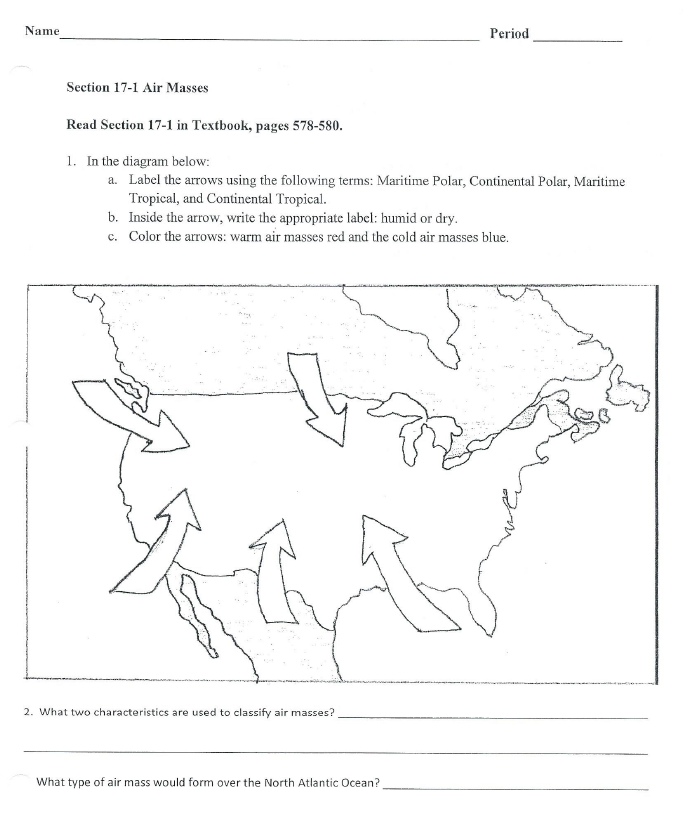 Name __________________________________________________________   Period _______Air Masses Process GridFill in the blanks in the table below.Air MassesTYPEWHERE IT FORMSTEMPERATUREHUMIDITYMaritimeTropicalover oceanwarmmoist